Regional Arts Fund Funding Conditions.
The Australian Government’s Regional Arts Fund supports sustainable cultural development in regional and remote Australia. The Fund meets the strategic priorities of supporting participation in and access to the arts and encouraging greater private sector support for the arts. In Victoria, the Regional Arts Fund is administered by Regional Arts Victoria according to the objectives and general eligibility determined by the Australian Government. It is essential to the continuation of Government support for the arts that funding recipients are, and are seen to be, fully accountable for the money they receive. For this reason, the following terms and conditions have been established. These conditions need to be formally accepted before the grant can be paid. If you anticipate problems in complying with any of the conditions placed on this grant you should discuss this with the nominated contact officer as soon as possible. Standard Conditions	1Use of Grant	1Special conditions applying to this Grant	1Consultation and Monitoring	1Reporting Requirements/Acquittal Reports	1Intellectual Property and use of Activity Material	1Indemnity and Compliance	2Notice of Project Events	2Acknowledgement of support through the Regional Arts Fund	2Standard Conditions.The following conditions are standard to all grants made under the Regional Arts Fund. By accepting the grant, you agree to be bound by these conditions.Use of Grant.This grant can only be used for the purpose specified in the offer of grant. Recipients must seek approval in writing from Regional Arts Victoria before any variation is made to the funded activity. A variation occurs when aspects of a project change. This could include artists becoming unavailable or changes to the dates on which the activity is to take place.Special conditions applying to this Grant.Any special conditions applying to this grant are explained in the attached Offer of Grant, which forms part of this agreement.Consultation and Monitoring.Regional Arts Victoria staff shall have access to any relevant material, documentation or records relating to the funded projects. Grant recipients must respond within 14 days to any written request for information about the funded project.Reporting Requirements/Acquittal Reports.Recipients of funding through the Regional Arts Fund must provide Regional Arts Victoria with an acquittal report by completing an online acquittal form. Information to be provided will include:A financial statement detailing project income and expenditure, including a reconciliation of the grant funds received.A written evaluation of the project.Statistics relating to actual audience and participant numbers.Documentation of proof of acknowledgement of the Commonwealth Government's Regional Arts Fund is required. This could include copies of all publicity materials produced for the project and copies of all media coverage about the project including a listing of appearances on radio and TV and websites.Support material/documentation (if applicable) that may include photographs and testimonials. When people are present in your images, a photographic subject release form must be attached with your acquittal. You can download a copy of this form from the Regional Arts Victoria website: rav.net.au/funding-opportunities/regional-arts-fund/info/Acquittal reports are due 90 days after the nominated completion of the project in the case of Community Grants or 6 weeks in the case of Quick Response Grants. If an acquittal report is not satisfactorily submitted by the due date, the grant may need to be returned.Intellectual Property and use of Activity Material.Activity Material means any material created through use of a Regional Arts Fund grant. Intellectual Property Rights in Activity Material rests in the artist or community as specified in submissions and reports.Moral rights are the personal rights of the artist and includes the artist’s right:To be named the author or creator of their work (the right to attribution)Not to have their work falsely attributed to another (the right against false attribution)To protect their work from unauthorised alteration, distortion or other derogatory treatment that prejudices their honour and reputation (the right of integrity)You will observe the moral rights of the artist/s, regardless of who holds the Intellectual Property Rights.You will grant to the Federal Government, through Regional Arts Victoria, the right to use, reproduce, adapt and exploit the Intellectual Property Rights in Reports for any Commonwealth purpose. Regional Arts Victoria will also have the right to use activity material for promotion of the program.Indemnity and Compliance.You will indemnify (and keep indemnified) Regional Arts Victoria and the Federal Government against any costs, losses, and damage arising from this grant. This means that you will also take out the requisite insurance, including Public Liability Insurance.If your project significantly involves building or construction, your project must comply with the National Code of Practice for the Construction Industry and the Australian Government Implementation Guidelines. These are available at apcc.gov.auIf you are working with children you will be expected to have the requisite Working with Children check justice.vic.gov.au/workingwithchildren.Notice of Project Events.Recipients are required to send invitations to Regional Arts Victoria for performances, exhibitions, launches or similar events so Regional Arts Victoria can forward to the Federal Minister for the Arts and allow the Minister to participate in these events where appropriate. The Minister’s Office requires at least two months’ notice of the event.Acknowledgement of support through the Regional Arts Fund.All recipients of the Regional Arts Fund must acknowledge the funding by using both the Regional Arts Fund logo and Regional Arts Victoria logo.The Regional Arts Fund is an Australian Government initiative. In Victoria, it is administered by Regional Arts Victoria. Both must be acknowledged in all advertising and promotion material.The text of the message to be placed in media releases or other written copy is:The Australian Government’s Regional Arts Fund is provided through Regional Arts Australia, administered in Victoria by Regional Arts Victoria.The logos below are at the minimum allowable size and should be on all promotion material including brochures, invitations, flyers and all other documentation. You can download digital versions of the logo from the Regional Arts Victoria website:  rav.net.au/funding-opportunities/regional-arts-fund/info/ 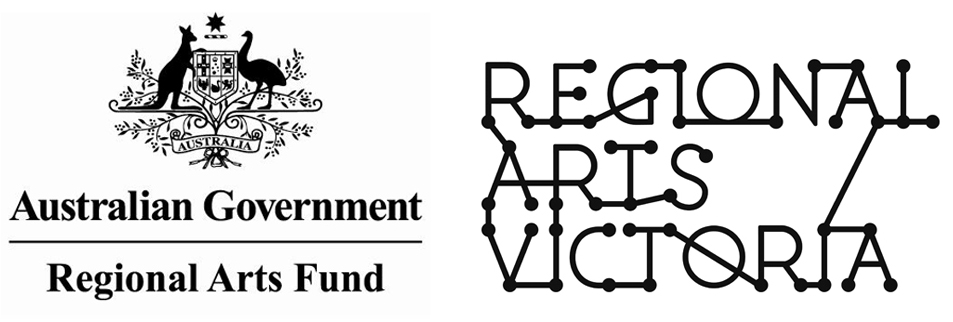 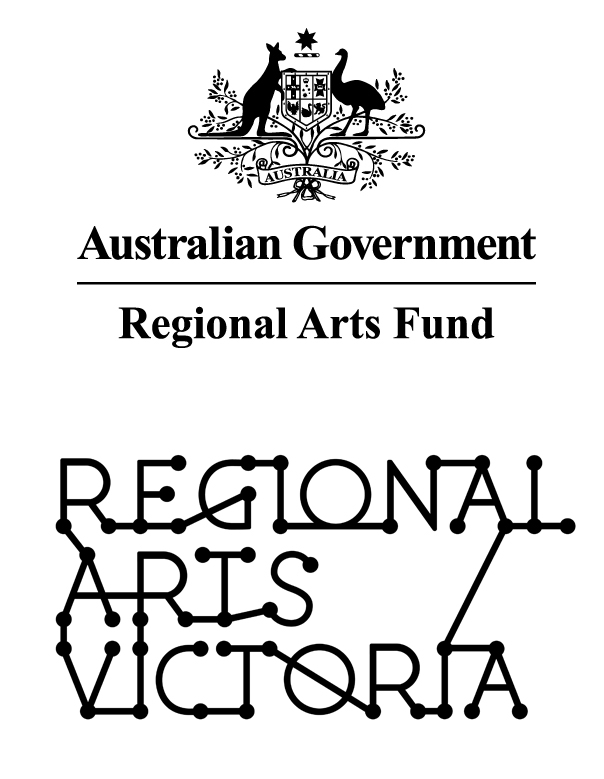 The Australian Government requires the Regional Arts Fund grant recipients to prominently feature visible recognition of the program’s support in all materials, publications and programs related to the grant. The Australian Government’s expectation is that acknowledgement of its assistance, while being appropriated to the circumstances, will be commensurate with that given to corporate, or other sponsors or donors, for similar levels of support.